Zakup w części 5 finansowany przez NCN, numer umowy: „UMO-2018/29/B/HS4/01824”.Zakup w części 6 i 7 finansowany przez NCN w ramach projektu Wdrażanie Koncepcji Zielonego Marketingu Poprzez Działania w Mediach Społecznościowych, objętego wnioskiem zarejestrowanym w systemie ZSUN/OSF (Zintegrowany System Usług dla Nauki/Obsługa Strumieni Finansowania) administrowanym przez OPI (Ośrodek Przetwarzania Informacji) pod numerem 2021/41/N/HS4/01461 i przyjętego do finansowania w ramach ogłoszonego przez Centrum konkursu „PRELUDIUM-20”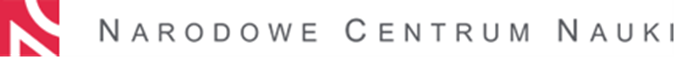 Warszawa, dnia 06.072022 r.DZP-361/77/2022/PC/731          Do wszystkich zainteresowanychDotyczy: postępowania o udzielenia zamówienia publicznego prowadzonego w trybie przetargu nieograniczonego nr DZP-361/77/2022 pn. „Sprzedaż i dostarczenie sprzętu komputerowego dla jednostek organizacyjnych i administracji centralnej Uniwersytetu Warszawskiego ”INFORMACJE Z OTWARCIA OFERTZamawiający działając zgodnie z art. 222 ust. 5 ustawy z dnia 11 września 2019 r. – Prawo zamówień publicznych (Dz. U. z 2021 r. poz. 1129, z późn. zm.) informuje, że do upływu terminu składania ofert wpłynęły następujące oferty:Część 1Część 2Część 3Część 4Część 5Część 6Część 7Część 8Część 9Część 10Część 11Część 12Część 13Część 14Część 15Część 16Część 17Część 18Część 19Część 20W imieniu ZamawiającegoPełnomocnik Rektora ds. zamówień publicznychmgr Piotr SkuberaNumer ofertyWykonawcaCena (brutto)(PLN)Termin wykonania(dni)12341Piotr Migdaul. Opaczewska 7 m.16 02-368 Warszawa6.006,0972Cortland Sp. z o.o.ul. Zgoda 38 60-122 Poznań5.922,4530Numer ofertyWykonawcaCena (brutto)(PLN)Termin wykonania(dni)12341Piotr Migdaul. Opaczewska 7 m.16 02-368 Warszawa7.824,03212Cortland Sp. z o.o.ul. Zgoda 38 60-122 Poznań9.923,6430Numer ofertyWykonawcaCena (brutto)(PLN)Termin wykonania(dni)12343Giga Multimedia Eugeniusz Sienickiul. Włodarzewska 65B, 02-384 Warszawa343,177Numer ofertyWykonawcaCena (brutto)(PLN)Termin wykonania(dni)12343Giga Multimedia Eugeniusz Sienickiul. Włodarzewska 65B, 02-384 Warszawa2.950,777Numer ofertyWykonawcaCena (brutto)(PLN)Termin wykonania(dni)12341Piotr Migdaul. Opaczewska 7 m.16 02-368 Warszawa10.450,0872Cortland Sp. z o.o.ul. Zgoda 38 60-122 Poznań12.590,2830Numer ofertyWykonawcaCena (brutto)(PLN)Termin wykonania(dni)12343Giga Multimedia Eugeniusz Sienickiul. Włodarzewska 65B, 02-384 Warszawa7.132,777Numer ofertyWykonawcaCena (brutto)(PLN)Termin wykonania(dni)12343Giga Multimedia Eugeniusz Sienickiul. Włodarzewska 65B, 02-384 Warszawa478,477Numer ofertyWykonawcaCena (brutto)(PLN)Termin wykonania(dni)12341Piotr Migdaul. Opaczewska 7 m.16 02-368 Warszawa7.261,9273Giga Multimedia Eugeniusz Sienickiul. Włodarzewska 65B, 02-384 Warszawa7.916,287Numer ofertyWykonawcaCena (brutto)(PLN)Termin wykonania(dni)12343Giga Multimedia Eugeniusz Sienickiul. Włodarzewska 65B, 02-384 Warszawa2.579,317Numer ofertyWykonawcaCena (brutto)(PLN)Termin wykonania(dni)12343Giga Multimedia Eugeniusz Sienickiul. Włodarzewska 65B, 02-384 Warszawa2.335,777Numer ofertyWykonawcaCena (brutto)(PLN)Termin wykonania(dni)12343Giga Multimedia Eugeniusz Sienickiul. Włodarzewska 65B, 02-384 Warszawa2.335,777Numer ofertyWykonawcaCena (brutto)(PLN)Termin wykonania(dni)12343Giga Multimedia Eugeniusz Sienickiul. Włodarzewska 65B, 02-384 Warszawa295,207Numer ofertyWykonawcaCena (brutto)(PLN)Termin wykonania(dni)12343Giga Multimedia Eugeniusz Sienickiul. Włodarzewska 65B, 02-384 Warszawa1.771,207Numer ofertyWykonawcaCena (brutto)(PLN)Termin wykonania(dni)12343Giga Multimedia Eugeniusz Sienickiul. Włodarzewska 65B, 02-384 Warszawa3.926,167Numer ofertyWykonawcaCena (brutto)(PLN)Termin wykonania(dni)12343Giga Multimedia Eugeniusz Sienickiul. Włodarzewska 65B, 02-384 Warszawa448,957Numer ofertyWykonawcaCena (brutto)(PLN)Termin wykonania(dni)12343Giga Multimedia Eugeniusz Sienickiul. Włodarzewska 65B, 02-384 Warszawa282,907Numer ofertyWykonawcaCena (brutto)(PLN)Termin wykonania(dni)12343Giga Multimedia Eugeniusz Sienickiul. Włodarzewska 65B, 02-384 Warszawa7.257,007Numer ofertyWykonawcaCena (brutto)(PLN)Termin wykonania(dni)12343Giga Multimedia Eugeniusz Sienickiul. Włodarzewska 65B, 02-384 Warszawa5.164,777Numer ofertyWykonawcaCena (brutto)(PLN)Termin wykonania(dni)12343Giga Multimedia Eugeniusz Sienickiul. Włodarzewska 65B, 02-384 Warszawa1.045,507Numer ofertyWykonawcaCena (brutto)(PLN)Termin wykonania(dni)12343Giga Multimedia Eugeniusz Sienickiul. Włodarzewska 65B, 02-384 Warszawa8.055,897